 國立嘉義大學生物機電學系校外觀摩活動花絮 國立嘉義大學生物機電學系校外觀摩活動花絮 國立嘉義大學生物機電學系校外觀摩活動花絮活動時地108年11月14日  南投108年11月14日  南投指 導 者農糧署黃俊欽組長帶領團隊饒美菊副座、陳麗玉科長、白贏州技正及主辦林子傑技正，台中農改場田雲生博士、葉文彬副研究員農糧署黃俊欽組長帶領團隊饒美菊副座、陳麗玉科長、白贏州技正及主辦林子傑技正，台中農改場田雲生博士、葉文彬副研究員活動題目鳳梨種植機、田間管理機暨選果採收機聯合示範觀摩會鳳梨種植機、田間管理機暨選果採收機聯合示範觀摩會活動剪影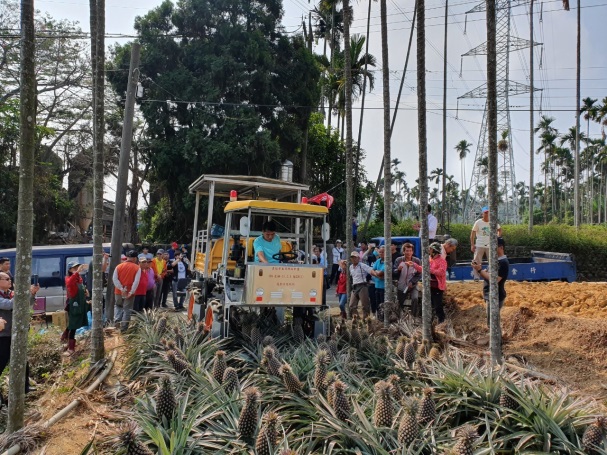 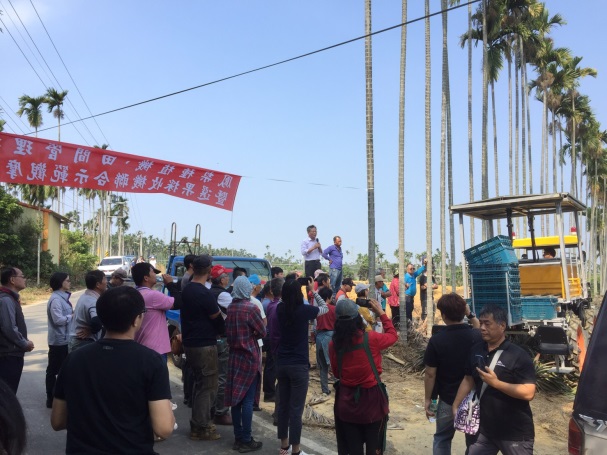 活動剪影示範機器運作畫面講解活動內容畫面活動剪影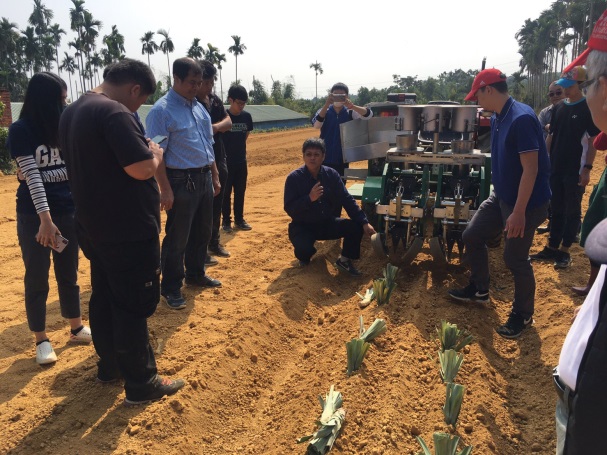 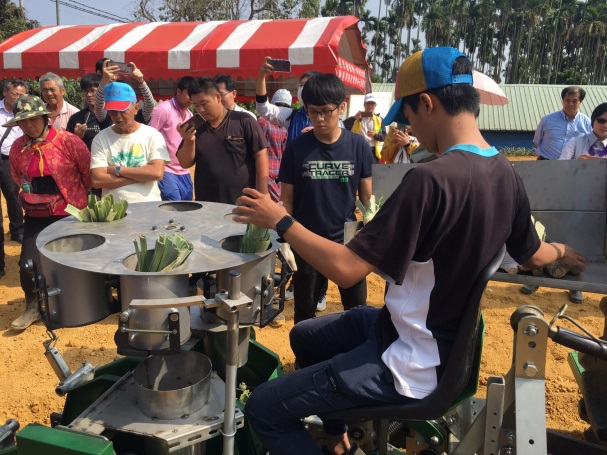 活動剪影講解機器運作畫面示範機器使用畫面